Иллюстрации № 6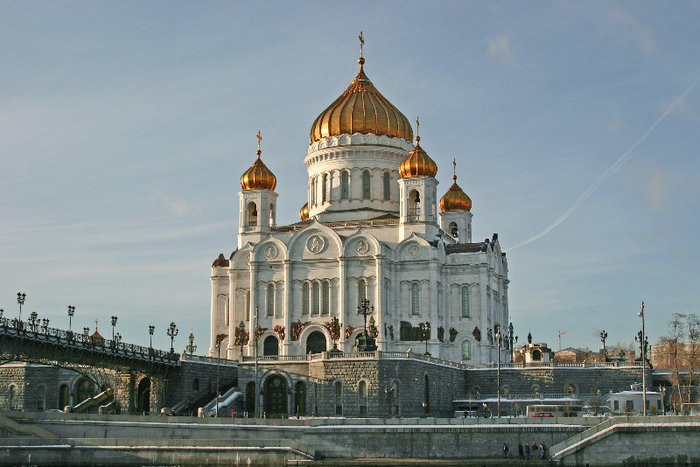 